ИНСТРУКЦИЯ для участника региональной дистанционной викторины «Город мастеров»ВНИМАНИЕВ викторине принимают участие обучающиеся с ОВЗ, которые осваивают 1 и 2 варианты адаптированных основных общеобразовательных программ по ФГОС ОВЗ, указанные в выпадающем списке.Обучающиеся с умственной отсталостью (интеллектуальными нарушениями) в Викторине участие не принимает.Распечатать и заполнить «Согласие на обработку персональных данных ребенка» (заполняет родитель/законный представитель обучающегося).Сохранить «Согласие» в формате PDF / JPG в любом облачном хранилище.Заполнить анкету на сайте Центра Специального Образования: http://csoso.ru/?page_id=8458 - вставить ссылку на «Согласие», размещенную в любом облачном хранилище,-указать электронную почту, на которую будет отправлен сертификат участника,- указать Фамилию и Имя участника указать полностью,- указать наименование школы кратко по Уставу (например, ГБОУ/МБОУ СОШ/школа №)- ФИО полностью классного руководителя / учителя надомного обучения,-выбрать образовательную программу из выпадающего списка,- выбрать название населенного пункта (города или муниципального района) из выпадающего списка.После заполнения анкеты необходимо нажать «Проголосовать».Заполнить раздел «Загадки 1» и нажать «Проголосовать».Заполнить раздел «Загадки 2» и нажать «Проголосовать».Заполнить раздел «Загадки 3» и нажать «Проголосовать».С одного компьютера можно отправить только один ответДля последующего прохождения Викторины необходимо выполнитьПерейти на https://onlineproxy.eu/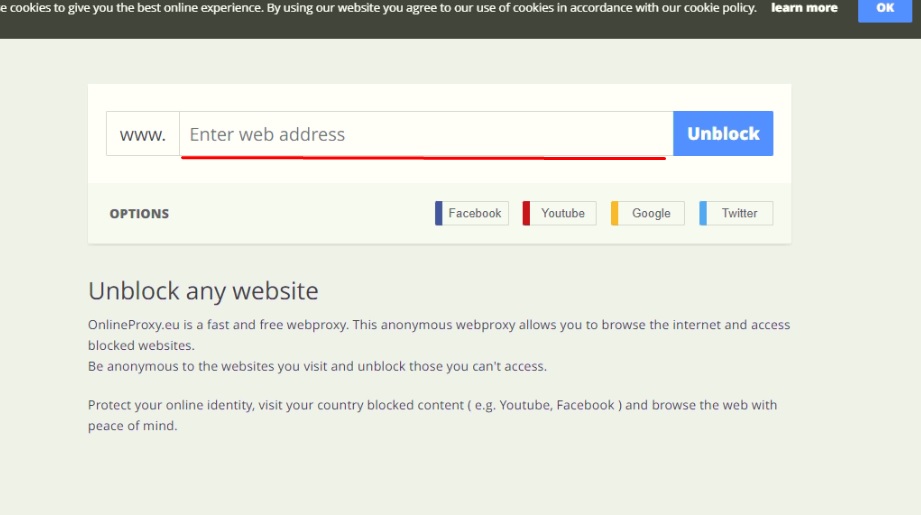 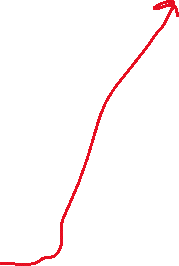 В строку адреса вставить  http://csoso.ru/?questions=anketa нажать UnblockДождаться загрузки сайтаРассылка сертификатов состоится с 28.11.2022 по 02.12.2022.